2018年6月　英会話サロン “English Café”  月会費：8,000円（月４回）12,000円（朝　or 夜　+ 土曜日　取り放題）　16,000円（全て取り放題）　or 1回3,000円Note:１）　今月は、ニュースで英会話・ＴＯＥＩＣのクラスを第三金曜日の１３：００－１４：００に開催いたします。　（英検準一級のクラスは６月１３日水曜日 １３：００－１４：３０に開催いたします。　参加費：　2,000 yen for members/3,000 yen for non-members）２）　第11回夏の国内留学: 毎日、英会話！ 　　July 29-August 5　　　　担当講師:　　Elizabeth Shaw (Cambridge Univ., English)　Lauren Armstrong （Oxford Univ., Biochemistry)  今年も、Welcome Party@Kobe Club(7/18 水曜日　１８：００－）にてJETS Jazz Bandが演奏させていただく事になりました！🎶 参加を希望されます方は、伊藤まで。※Oxford/Cambridge大生のホームスティをご協力下さいます方はご連絡くださいませ。　　Sun.Mon.Mon.Tue.Wed.ThursFri.Fri.Sat.Sat.“英語でゴスペルを歌おう！”　JETS Gospel Choirのメンバー募集中！    参加費：　　２，０００円2018年6月10日（日曜日）開講！　毎月、第二日曜日（12:30-14:00)に開講いたします。　講師のＬａｒｒｙ　Ransome氏（本業は関西で活躍するドラマー）は、ゴスペルの指導歴も長く、2008年からは、京都のGood News Singersのディレクターをされています。　この機会にゴスペルについて学んでみたい方、英語で思いっきり歌ってみたい方、ぜひ、ぜひ！　“英語でゴスペルを歌おう！”　JETS Gospel Choirのメンバー募集中！    参加費：　　２，０００円2018年6月10日（日曜日）開講！　毎月、第二日曜日（12:30-14:00)に開講いたします。　講師のＬａｒｒｙ　Ransome氏（本業は関西で活躍するドラマー）は、ゴスペルの指導歴も長く、2008年からは、京都のGood News Singersのディレクターをされています。　この機会にゴスペルについて学んでみたい方、英語で思いっきり歌ってみたい方、ぜひ、ぜひ！　“英語でゴスペルを歌おう！”　JETS Gospel Choirのメンバー募集中！    参加費：　　２，０００円2018年6月10日（日曜日）開講！　毎月、第二日曜日（12:30-14:00)に開講いたします。　講師のＬａｒｒｙ　Ransome氏（本業は関西で活躍するドラマー）は、ゴスペルの指導歴も長く、2008年からは、京都のGood News Singersのディレクターをされています。　この機会にゴスペルについて学んでみたい方、英語で思いっきり歌ってみたい方、ぜひ、ぜひ！　“英語でゴスペルを歌おう！”　JETS Gospel Choirのメンバー募集中！    参加費：　　２，０００円2018年6月10日（日曜日）開講！　毎月、第二日曜日（12:30-14:00)に開講いたします。　講師のＬａｒｒｙ　Ransome氏（本業は関西で活躍するドラマー）は、ゴスペルの指導歴も長く、2008年からは、京都のGood News Singersのディレクターをされています。　この機会にゴスペルについて学んでみたい方、英語で思いっきり歌ってみたい方、ぜひ、ぜひ！　“英語でゴスペルを歌おう！”　JETS Gospel Choirのメンバー募集中！    参加費：　　２，０００円2018年6月10日（日曜日）開講！　毎月、第二日曜日（12:30-14:00)に開講いたします。　講師のＬａｒｒｙ　Ransome氏（本業は関西で活躍するドラマー）は、ゴスペルの指導歴も長く、2008年からは、京都のGood News Singersのディレクターをされています。　この機会にゴスペルについて学んでみたい方、英語で思いっきり歌ってみたい方、ぜひ、ぜひ！　“英語でゴスペルを歌おう！”　JETS Gospel Choirのメンバー募集中！    参加費：　　２，０００円2018年6月10日（日曜日）開講！　毎月、第二日曜日（12:30-14:00)に開講いたします。　講師のＬａｒｒｙ　Ransome氏（本業は関西で活躍するドラマー）は、ゴスペルの指導歴も長く、2008年からは、京都のGood News Singersのディレクターをされています。　この機会にゴスペルについて学んでみたい方、英語で思いっきり歌ってみたい方、ぜひ、ぜひ！　“英語でゴスペルを歌おう！”　JETS Gospel Choirのメンバー募集中！    参加費：　　２，０００円2018年6月10日（日曜日）開講！　毎月、第二日曜日（12:30-14:00)に開講いたします。　講師のＬａｒｒｙ　Ransome氏（本業は関西で活躍するドラマー）は、ゴスペルの指導歴も長く、2008年からは、京都のGood News Singersのディレクターをされています。　この機会にゴスペルについて学んでみたい方、英語で思いっきり歌ってみたい方、ぜひ、ぜひ！　110:00 – 11:30  英会話(A)    Sam11:30 – 13:00  英会話(B/C)  Sam110:00 – 11:30  英会話(A)    Sam11:30 – 13:00  英会話(B/C)  Sam216:00– 17:30  BrianBusiness English Café3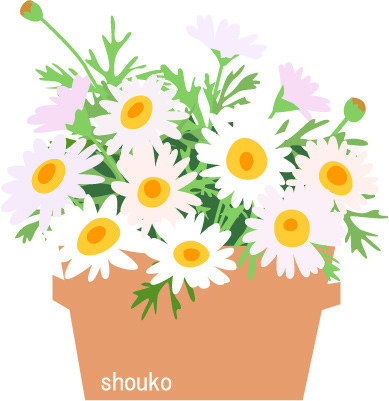 3459:30 – 11:00英会話(B/C)  Sam19:30 – 21:00            Kurtお仕事帰りの英会話      610:00 – 11:30  英会話(A)      Sam11:30 – 13:00  英会話(B/C)    Sam79:30 – 11:00 英会話(B/C)  Sam19:30 – 21:00 TOEICめざせ８００点！   Yuri 810:00 – 11:30  英会話(A)    Sam11:30 – 13:00  英会話(B/C)  Sam810:00 – 11:30  英会話(A)    Sam11:30 – 13:00  英会話(B/C)  Sam916:00– 17:30  BrianBusiness English Café916:00– 17:30  BrianBusiness English Café10　12:30-14:00英語でGospelを歌おう  w/Larry14:00-17:00♪Session@JETS10　12:30-14:00英語でGospelを歌おう  w/Larry14:00-17:00♪Session@JETS11129:30 – 11:00 英会話(B/C)  Sam19:30 – 21:00            Kurt お仕事帰りの英会話1310:00 – 11:30  英会話(A)      Sam11:30 – 13:00  英会話(B/C)    Sam149:30 – 11:00 英会話(B/C)  Sam19:30 – 21:00 TOEICめざせ８００点！ 　Yuri 1510:00 – 11:30  英会話(A)    Sam11:30 – 13:00  英会話(B/C)  Sam13:00 – 14:00  ニュースで英会話　　　　　　ＴＯＥＩＣ 　　Yuri1510:00 – 11:30  英会話(A)    Sam11:30 – 13:00  英会話(B/C)  Sam13:00 – 14:00  ニュースで英会話　　　　　　ＴＯＥＩＣ 　　Yuri1616:00 – 17:00  BrianBusiness English Café1616:00 – 17:00  BrianBusiness English Café17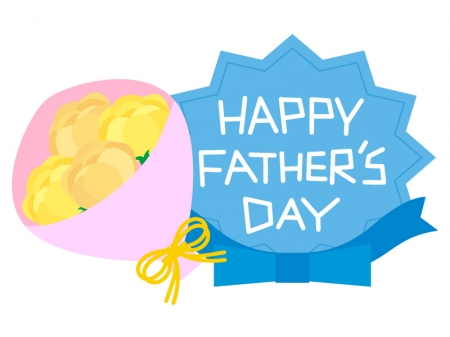 1718199:30 – 11:00 英会話(B/C)  Sam    　　 19:30 – 21:00            Kurt お仕事帰りの英会話2010:00 – 11:30  英会話(A)      Sam11:30 – 13:00  英会話(B/C)    Sam219:30 – 11:00 英会話(B/C)  Sam19:30 – 21:00 　　　　　新田先生TOEICめざせ８００点！  2210:00 – 11:30  英会話(A)    Sam11:30 – 13:00  英会話(B/C)  Sam2210:00 – 11:30  英会話(A)    Sam11:30 – 13:00  英会話(B/C)  Sam2316:00 – 17:00  BrianBusiness English Café2316:00 – 17:00  BrianBusiness English Café24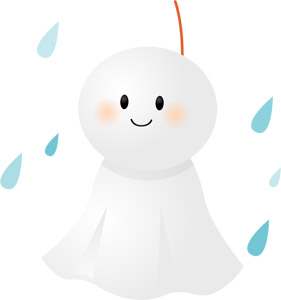 2425269:30 – 11:00 英会話(B/C)  Sam    　　 19:30 – 21:00            Kurt お仕事帰りの英会話2710:00 – 11:30  英会話(A)      Sam11:30 – 13:00  英会話(B/C)    Sam289:30 – 11:00 英会話(B/C)  Sam19:30 – 21:00 　　　　　　　YuriTOEICめざせ８００点！29  No Class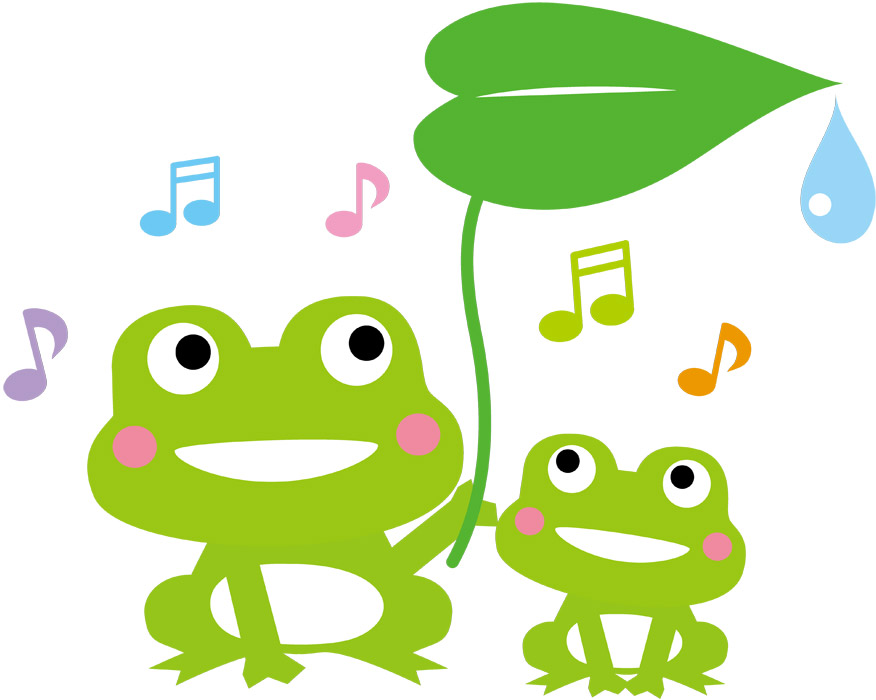 29  No Class30  No Class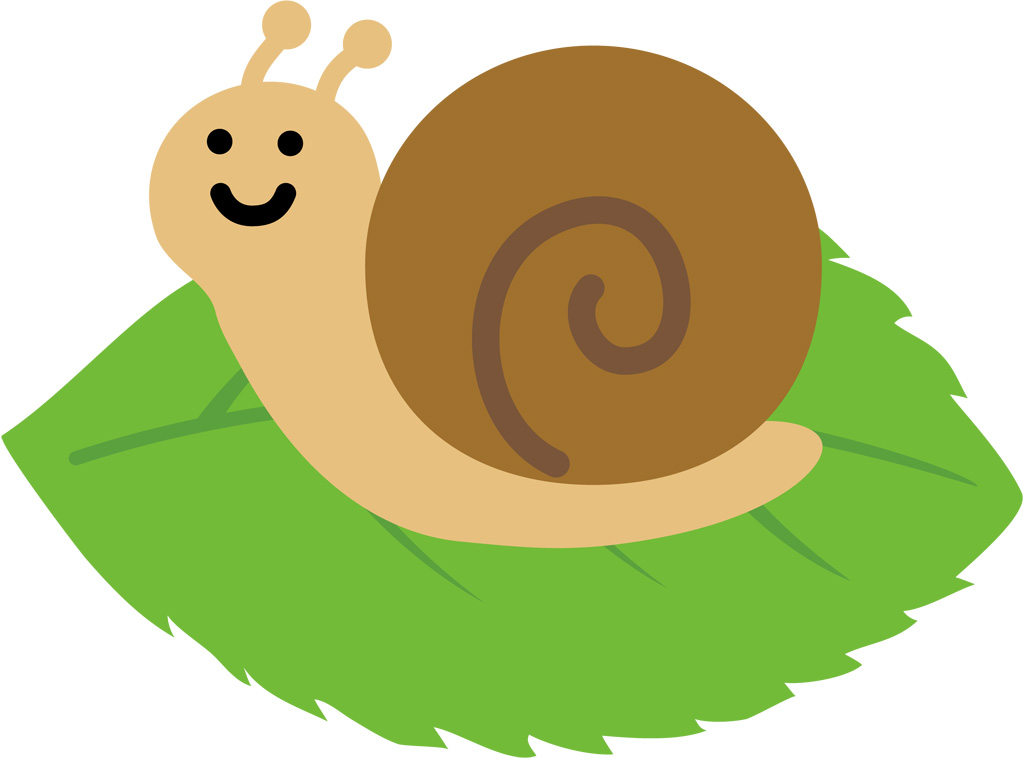 30  No Class